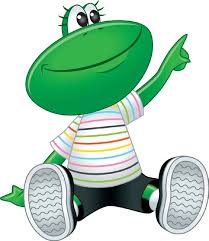 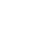 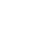 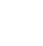 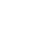 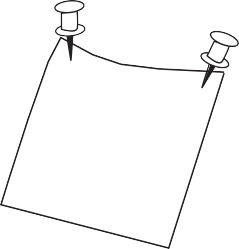 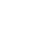 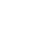 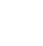 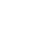 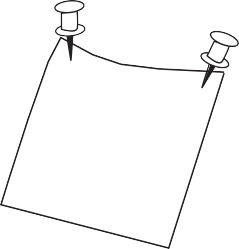 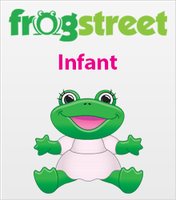 Week 1Mosquitos & FliesWeek 2Ants & BeesWeek 3Caterpillars & ButterfliesWeek 4Ladybugs & Dragonflies